Long Term Individual Subject Curriculum           Plan 2020-21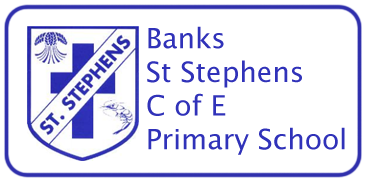 Long Term Individual Subject Curriculum           Plan 2020-21Long Term Individual Subject Curriculum           Plan 2020-21Long Term Individual Subject Curriculum           Plan 2020-21Long Term Individual Subject Curriculum           Plan 2020-21Long Term Individual Subject Curriculum           Plan 2020-21Long Term Individual Subject Curriculum           Plan 2020-21Subject: History Subject: History Subject: History Subject: History Subject: History Subject: History Subject: History Autumn Autumn SpringSpringSummer Summer Unit Questions: Each unit will have an overarching question which will act as an assessment focus for the end of the unit.  Local Links   AGTUnit Questions: Each unit will have an overarching question which will act as an assessment focus for the end of the unit.  Local Links   AGTUnit Questions: Each unit will have an overarching question which will act as an assessment focus for the end of the unit.  Local Links   AGTUnit Questions: Each unit will have an overarching question which will act as an assessment focus for the end of the unit.  Local Links   AGTUnit Questions: Each unit will have an overarching question which will act as an assessment focus for the end of the unit.  Local Links   AGTUnit Questions: Each unit will have an overarching question which will act as an assessment focus for the end of the unit.  Local Links   AGTY6Y6NC: The Viking and Anglo-Saxon struggle for the Kingdom of England to the time of Edward the ConfessorWith so much rivalry between Saxons and Vikings – who was more successful?Know the chronology shown by the timelines particularly in relation to the duration of Saxon and Viking settlement and the overlap between them.Know the cause, consequence & motivation for Viking invasion and migration to Britain.Understand the Vikings (and Normans) and place into different contexts focusing particularly on military, political and social history e.g. laws and justice.Know the nature of religious life when the Saxons and Vikings first arrived, the nature of and reactions to the reintroduction of Christianity.Understand the Anglo-Saxon Chronicle as a primary source.Know about the Weymouth grave and refer to prior learning (Egypt – Pyramids)Identify important individuals who made a key contribution to the Anglo-Saxons and Vikings and our knowledge of it.Know about the resistance by Alfred the Great and Athelstan, first king of England.Know about Edward the Confessor and his death in 1066.NB: Refer to prior knowledge from Y5 Britain’s settlement by Anglo-Saxons and Scots to further embed and extend knowledge in this unit.NC: The Viking and Anglo-Saxon struggle for the Kingdom of England to the time of Edward the ConfessorWith so much rivalry between Saxons and Vikings – who was more successful?Know the chronology shown by the timelines particularly in relation to the duration of Saxon and Viking settlement and the overlap between them.Know the cause, consequence & motivation for Viking invasion and migration to Britain.Understand the Vikings (and Normans) and place into different contexts focusing particularly on military, political and social history e.g. laws and justice.Know the nature of religious life when the Saxons and Vikings first arrived, the nature of and reactions to the reintroduction of Christianity.Understand the Anglo-Saxon Chronicle as a primary source.Know about the Weymouth grave and refer to prior learning (Egypt – Pyramids)Identify important individuals who made a key contribution to the Anglo-Saxons and Vikings and our knowledge of it.Know about the resistance by Alfred the Great and Athelstan, first king of England.Know about Edward the Confessor and his death in 1066.NB: Refer to prior knowledge from Y5 Britain’s settlement by Anglo-Saxons and Scots to further embed and extend knowledge in this unit.NC: A Local History Study- AGT – National Archives Research What was the impact of the Blitz?Place the period in a chronological framework establishing links and trends with previous history units already studied.Know the countries involved and the significant individuals involved in the war.Understand the sequence of events.Be aware of the significance of the Blitz and events leading up to it. Understand similarities and differences between locations affected by the Blitz in children’s locality and comparable events experienced by Britain’s enemies.Understand and make connections with the historical information from the Junkers 88 wreckage - Banks Marsh.How far was the Blitz in Britain similar or different to the experiences of people in Germany, USSR and Japan? Develop an appreciation of the importance of comparing fiction with different historical sources when we construct our understanding of the past – consider propaganda.NB: Junkers 88 wreckage - Banks Marsh.NC: A Local History Study- AGT – National Archives Research What was the impact of the Blitz?Place the period in a chronological framework establishing links and trends with previous history units already studied.Know the countries involved and the significant individuals involved in the war.Understand the sequence of events.Be aware of the significance of the Blitz and events leading up to it. Understand similarities and differences between locations affected by the Blitz in children’s locality and comparable events experienced by Britain’s enemies.Understand and make connections with the historical information from the Junkers 88 wreckage - Banks Marsh.How far was the Blitz in Britain similar or different to the experiences of people in Germany, USSR and Japan? Develop an appreciation of the importance of comparing fiction with different historical sources when we construct our understanding of the past – consider propaganda.NB: Junkers 88 wreckage - Banks Marsh.NC: A study of an aspect or theme in British history that extends pupils’ chronological knowledge beyond 1066How did the development of transport impact the growth of Victorian holidays? Was it a positive impact for all?Understand how the period fits in a chronological framework establishing links and trends with previous history units already studied.Realise the growth of the railway network and how it led to the development and expansion of British seaside towns e.g Southport. Fleetwood to Blackpool.Examine route maps for the railways and know that the links between towns and cities were important to the Victorian economy or the trade in the towns or cities through which they passed.Develop an understanding of the impact the railways had on people’s lives, comparing and contrasting the different social classes, clothing, activities, accommodation.  Know the impact of the Bank Holiday Act of 1871 on the development holidays.Know about holidays trends and changes over time.NB: Southport Seaside HolidaysNB: Refer to prior knowledge from Y4 A significant turning point in British History – The First Railways to further embed and extend knowledge in this unit.NC: A study of an aspect or theme in British history that extends pupils’ chronological knowledge beyond 1066How did the development of transport impact the growth of Victorian holidays? Was it a positive impact for all?Understand how the period fits in a chronological framework establishing links and trends with previous history units already studied.Realise the growth of the railway network and how it led to the development and expansion of British seaside towns e.g Southport. Fleetwood to Blackpool.Examine route maps for the railways and know that the links between towns and cities were important to the Victorian economy or the trade in the towns or cities through which they passed.Develop an understanding of the impact the railways had on people’s lives, comparing and contrasting the different social classes, clothing, activities, accommodation.  Know the impact of the Bank Holiday Act of 1871 on the development holidays.Know about holidays trends and changes over time.NB: Southport Seaside HolidaysNB: Refer to prior knowledge from Y4 A significant turning point in British History – The First Railways to further embed and extend knowledge in this unit.Y6Y6 Topic Specific VocabularyRaiders             DanesSettlers             VikingDanelaw     Offa’s Dyke   Civilisation       DanelawFeuds              Runes           Peasantry    ChristianityInvasion       ConquerAnglo Saxon ChronicleResistance  cultureHistorical Specific Vocabulary  Primary & Secondary Sources       InferContinuity       hypothesiseChange      ConsequenceEvidence     MotiveAD, BC, CEanalyseTopic Specific Vocabulary Allies        Government          Bomber         Luftwaffe    Home Front           Nazis          parliamentEvacuee     Air Raid   Propaganda   Wreckage    SwastikaBlackout      Recruit       Rationing   Trenches     Blitz            Junker                      Excavation  Political  Historical Specific VocabularyReliability AnalyseHypothesisOral AccountDiversity  StereotypeSignificantTrends  DurationInterpretationCenturyBias     BiasedTopic Specific Vocabulary SocietyVictorianCentury                     trendHierarchy                  ExpansionClasses                    Leisure                    DevelopmentCultureHistorical Specific Vocabulary BC/BCEPrimary & Secondary Sources 1900s                      Infer  EvidenceIndustrial Revolution  InterpretationEra       Impact                     SignificancePeriod        Effect                    Conclusion  ConsequenceHypothesise             Society                                                        Y6Y6ChronologyNC: Know and understand the history of these islands as a coherent chronological narrative from earlies times to the present day.Establish clear narratives within and across the periods studied.Gain and deploy a historically grounded understanding of abstract terms such as ‘empire’, ‘civilisation’, ‘parliament’ and ‘peasantry’.Place current study on a timeline in relation to other studies.Use relevant dates and terms.Sequence up to 10 events on a timeline.ChronologyNC: Know and understand the history of these islands as a coherent chronological narrative from earlies times to the present day.Establish clear narratives within and across the periods studied.Gain and deploy a historically grounded understanding of abstract terms such as ‘empire’, ‘civilisation’, ‘parliament’ and ‘peasantry’.Place current study on a timeline in relation to other studies.Use relevant dates and terms.Sequence up to 10 events on a timeline.ChronologyNC: Know and understand the history of these islands as a coherent chronological narrative from earlies times to the present day.Establish clear narratives within and across the periods studied.Gain and deploy a historically grounded understanding of abstract terms such as ‘empire’, ‘civilisation’, ‘parliament’ and ‘peasantry’.Place current study on a timeline in relation to other studies.Use relevant dates and terms.Sequence up to 10 events on a timeline.ChronologyNC: Know and understand the history of these islands as a coherent chronological narrative from earlies times to the present day.Establish clear narratives within and across the periods studied.Gain and deploy a historically grounded understanding of abstract terms such as ‘empire’, ‘civilisation’, ‘parliament’ and ‘peasantry’.Place current study on a timeline in relation to other studies.Use relevant dates and terms.Sequence up to 10 events on a timeline.ChronologyNC: Know and understand the history of these islands as a coherent chronological narrative from earlies times to the present day.Establish clear narratives within and across the periods studied.Gain and deploy a historically grounded understanding of abstract terms such as ‘empire’, ‘civilisation’, ‘parliament’ and ‘peasantry’.Place current study on a timeline in relation to other studies.Use relevant dates and terms.Sequence up to 10 events on a timeline.ChronologyNC: Know and understand the history of these islands as a coherent chronological narrative from earlies times to the present day.Establish clear narratives within and across the periods studied.Gain and deploy a historically grounded understanding of abstract terms such as ‘empire’, ‘civilisation’, ‘parliament’ and ‘peasantry’.Place current study on a timeline in relation to other studies.Use relevant dates and terms.Sequence up to 10 events on a timeline.Y6Y6Range and Depth of Historical KnowledgeNC:  Note connections, contrasts and trends over time.Know about the Viking and Anglo-Saxon struggle for the kingdom of England to the time of Edward the Confessor including Saxon Viking rivalry and co-operation up to 1066.Know about Viking Raids and invasion.Resistance by Alfred the Great.Anglo Saxon Laws and justice.Edward the confessor and his death in 1066.A study of an aspect or theme in British history that extends pupils’ chronological knowledge beyond 1066  -an aspect of social history – leisure and entertainment in the 20 century.Gain historical perspective by placing their growing knowledge into different contexts, understanding the connections between local, regional, national and international history; between cultural, economic, military, political, religious and social history; and between short- and long-term timescales.Range and Depth of Historical KnowledgeNC:  Note connections, contrasts and trends over time.Know about the Viking and Anglo-Saxon struggle for the kingdom of England to the time of Edward the Confessor including Saxon Viking rivalry and co-operation up to 1066.Know about Viking Raids and invasion.Resistance by Alfred the Great.Anglo Saxon Laws and justice.Edward the confessor and his death in 1066.A study of an aspect or theme in British history that extends pupils’ chronological knowledge beyond 1066  -an aspect of social history – leisure and entertainment in the 20 century.Gain historical perspective by placing their growing knowledge into different contexts, understanding the connections between local, regional, national and international history; between cultural, economic, military, political, religious and social history; and between short- and long-term timescales.Range and Depth of Historical KnowledgeNC:  Note connections, contrasts and trends over time.Know about the Viking and Anglo-Saxon struggle for the kingdom of England to the time of Edward the Confessor including Saxon Viking rivalry and co-operation up to 1066.Know about Viking Raids and invasion.Resistance by Alfred the Great.Anglo Saxon Laws and justice.Edward the confessor and his death in 1066.A study of an aspect or theme in British history that extends pupils’ chronological knowledge beyond 1066  -an aspect of social history – leisure and entertainment in the 20 century.Gain historical perspective by placing their growing knowledge into different contexts, understanding the connections between local, regional, national and international history; between cultural, economic, military, political, religious and social history; and between short- and long-term timescales.Range and Depth of Historical KnowledgeNC:  Note connections, contrasts and trends over time.Know about the Viking and Anglo-Saxon struggle for the kingdom of England to the time of Edward the Confessor including Saxon Viking rivalry and co-operation up to 1066.Know about Viking Raids and invasion.Resistance by Alfred the Great.Anglo Saxon Laws and justice.Edward the confessor and his death in 1066.A study of an aspect or theme in British history that extends pupils’ chronological knowledge beyond 1066  -an aspect of social history – leisure and entertainment in the 20 century.Gain historical perspective by placing their growing knowledge into different contexts, understanding the connections between local, regional, national and international history; between cultural, economic, military, political, religious and social history; and between short- and long-term timescales.Range and Depth of Historical KnowledgeNC:  Note connections, contrasts and trends over time.Know about the Viking and Anglo-Saxon struggle for the kingdom of England to the time of Edward the Confessor including Saxon Viking rivalry and co-operation up to 1066.Know about Viking Raids and invasion.Resistance by Alfred the Great.Anglo Saxon Laws and justice.Edward the confessor and his death in 1066.A study of an aspect or theme in British history that extends pupils’ chronological knowledge beyond 1066  -an aspect of social history – leisure and entertainment in the 20 century.Gain historical perspective by placing their growing knowledge into different contexts, understanding the connections between local, regional, national and international history; between cultural, economic, military, political, religious and social history; and between short- and long-term timescales.Range and Depth of Historical KnowledgeNC:  Note connections, contrasts and trends over time.Know about the Viking and Anglo-Saxon struggle for the kingdom of England to the time of Edward the Confessor including Saxon Viking rivalry and co-operation up to 1066.Know about Viking Raids and invasion.Resistance by Alfred the Great.Anglo Saxon Laws and justice.Edward the confessor and his death in 1066.A study of an aspect or theme in British history that extends pupils’ chronological knowledge beyond 1066  -an aspect of social history – leisure and entertainment in the 20 century.Gain historical perspective by placing their growing knowledge into different contexts, understanding the connections between local, regional, national and international history; between cultural, economic, military, political, religious and social history; and between short- and long-term timescales.Y6Y6Interpretations of HistoryNC: Develop the children’s Historical interpretation skills.Find out about beliefs, behaviours and characteristics of people, recognising that not everyone shares the same views and feelings.Link sources and work out how conclusions were arrived at.Consider ways of checking the accuracy of interpretations – fact or fiction and opinion.Be aware that different evidence will lead to different conclusions. Interpretations of HistoryNC: Develop the children’s Historical interpretation skills.Find out about beliefs, behaviours and characteristics of people, recognising that not everyone shares the same views and feelings.Link sources and work out how conclusions were arrived at.Consider ways of checking the accuracy of interpretations – fact or fiction and opinion.Be aware that different evidence will lead to different conclusions. Interpretations of HistoryNC: Develop the children’s Historical interpretation skills.Find out about beliefs, behaviours and characteristics of people, recognising that not everyone shares the same views and feelings.Link sources and work out how conclusions were arrived at.Consider ways of checking the accuracy of interpretations – fact or fiction and opinion.Be aware that different evidence will lead to different conclusions. Interpretations of HistoryNC: Develop the children’s Historical interpretation skills.Find out about beliefs, behaviours and characteristics of people, recognising that not everyone shares the same views and feelings.Link sources and work out how conclusions were arrived at.Consider ways of checking the accuracy of interpretations – fact or fiction and opinion.Be aware that different evidence will lead to different conclusions. Interpretations of HistoryNC: Develop the children’s Historical interpretation skills.Find out about beliefs, behaviours and characteristics of people, recognising that not everyone shares the same views and feelings.Link sources and work out how conclusions were arrived at.Consider ways of checking the accuracy of interpretations – fact or fiction and opinion.Be aware that different evidence will lead to different conclusions. Interpretations of HistoryNC: Develop the children’s Historical interpretation skills.Find out about beliefs, behaviours and characteristics of people, recognising that not everyone shares the same views and feelings.Link sources and work out how conclusions were arrived at.Consider ways of checking the accuracy of interpretations – fact or fiction and opinion.Be aware that different evidence will lead to different conclusions. Y6Y6Historical EnquiryNC:  Understand the methods of historical enquiry, including how evidence is used rigorously to make historical claims.Recognise primary and secondary sources.   Use a range of sources to find out about an aspect of time past.  Suggest omissions and the means of finding out.  Bring knowledge gathered from several sources together in a fluent account.Historical EnquiryNC:  Understand the methods of historical enquiry, including how evidence is used rigorously to make historical claims.Recognise primary and secondary sources.   Use a range of sources to find out about an aspect of time past.  Suggest omissions and the means of finding out.  Bring knowledge gathered from several sources together in a fluent account.Historical EnquiryNC:  Understand the methods of historical enquiry, including how evidence is used rigorously to make historical claims.Recognise primary and secondary sources.   Use a range of sources to find out about an aspect of time past.  Suggest omissions and the means of finding out.  Bring knowledge gathered from several sources together in a fluent account.Historical EnquiryNC:  Understand the methods of historical enquiry, including how evidence is used rigorously to make historical claims.Recognise primary and secondary sources.   Use a range of sources to find out about an aspect of time past.  Suggest omissions and the means of finding out.  Bring knowledge gathered from several sources together in a fluent account.Historical EnquiryNC:  Understand the methods of historical enquiry, including how evidence is used rigorously to make historical claims.Recognise primary and secondary sources.   Use a range of sources to find out about an aspect of time past.  Suggest omissions and the means of finding out.  Bring knowledge gathered from several sources together in a fluent account.Historical EnquiryNC:  Understand the methods of historical enquiry, including how evidence is used rigorously to make historical claims.Recognise primary and secondary sources.   Use a range of sources to find out about an aspect of time past.  Suggest omissions and the means of finding out.  Bring knowledge gathered from several sources together in a fluent account.Y6Y6Organisation and CommunicationNC: Construct informed responses that involve thoughtful selection and organisation of relevant historical information.Select and organise information to produce structured work, making appropriate use of dates and terms. Organisation and CommunicationNC: Construct informed responses that involve thoughtful selection and organisation of relevant historical information.Select and organise information to produce structured work, making appropriate use of dates and terms. Organisation and CommunicationNC: Construct informed responses that involve thoughtful selection and organisation of relevant historical information.Select and organise information to produce structured work, making appropriate use of dates and terms. Organisation and CommunicationNC: Construct informed responses that involve thoughtful selection and organisation of relevant historical information.Select and organise information to produce structured work, making appropriate use of dates and terms. Organisation and CommunicationNC: Construct informed responses that involve thoughtful selection and organisation of relevant historical information.Select and organise information to produce structured work, making appropriate use of dates and terms. Organisation and CommunicationNC: Construct informed responses that involve thoughtful selection and organisation of relevant historical information.Select and organise information to produce structured work, making appropriate use of dates and terms. Y5Y5NC: Britain’s settlement by Anglo-Saxons and ScotsAGT – National Archives ReseaechWhat happened to Britain when the Romans left?Place the period in a chronological framework establishing links and trends with previous history units already studied.Understand the concept of the ‘Dark Ages’.Know the key features, sequence and duration of these societies.Know the cause, consequence & motivation for invasion and migration to Britain.Identify Scottish invasions from Ireland to Scotland and their main characteristics.Use primary & secondary sources to identify characteristics about the Anglo-Saxons & Scots/Vikings (The co-operative dimensions should also be emphasised).Know important individuals who made a key contribution to the Anglo-Saxons and our knowledge of it. Know that archaeologists have found evidence that Banks has an Anglo-Saxon settlement and make connections with Sutton Hoo.NB: Refer to prior knowledge from Y3 The Roman Empire and its impact on Britain to further embed and extend knowledge in this unit.NC: Britain’s settlement by Anglo-Saxons and ScotsAGT – National Archives ReseaechWhat happened to Britain when the Romans left?Place the period in a chronological framework establishing links and trends with previous history units already studied.Understand the concept of the ‘Dark Ages’.Know the key features, sequence and duration of these societies.Know the cause, consequence & motivation for invasion and migration to Britain.Identify Scottish invasions from Ireland to Scotland and their main characteristics.Use primary & secondary sources to identify characteristics about the Anglo-Saxons & Scots/Vikings (The co-operative dimensions should also be emphasised).Know important individuals who made a key contribution to the Anglo-Saxons and our knowledge of it. Know that archaeologists have found evidence that Banks has an Anglo-Saxon settlement and make connections with Sutton Hoo.NB: Refer to prior knowledge from Y3 The Roman Empire and its impact on Britain to further embed and extend knowledge in this unit.NC: A non-European society that provides contrasts with British history – one study chosen from: early Islamic civilization, including a study of Baghdad c. AD 900What did early Islamic Civilisation leave behind?Place Baghdad geographically.Understand the period in relation to what was happening around the world and wider framework of history.Understand the ’Round City’ as the structure of Baghdad.Understand who the prominent figures of the time were e.g. Caliph Harun Al– Rashid. Caliph al-Mansur, Ibn Al-Haytham and Al-FarabiUnderstand the purpose of The House of Wisdom and the major advances that were made in science, maths and medicine.Understand that some ancient civilizations showed greater advancements than people who lived centuries after them. Trace the main events that define Britain’s journey from a mono to a multi-cultural society.  NB: Refer to prior knowledge from Y4 Ancient Egypt to further embed and extend knowledge in this unitNC: A non-European society that provides contrasts with British history – one study chosen from: early Islamic civilization, including a study of Baghdad c. AD 900What did early Islamic Civilisation leave behind?Place Baghdad geographically.Understand the period in relation to what was happening around the world and wider framework of history.Understand the ’Round City’ as the structure of Baghdad.Understand who the prominent figures of the time were e.g. Caliph Harun Al– Rashid. Caliph al-Mansur, Ibn Al-Haytham and Al-FarabiUnderstand the purpose of The House of Wisdom and the major advances that were made in science, maths and medicine.Understand that some ancient civilizations showed greater advancements than people who lived centuries after them. Trace the main events that define Britain’s journey from a mono to a multi-cultural society.  NB: Refer to prior knowledge from Y4 Ancient Egypt to further embed and extend knowledge in this unitNC: Ancient Greece – a study of Greek life and achievements and their influence on the western worldCan we thank the Ancient Greeks for anything in our lives today?Understand the location of Greece and place chronologically in line with other civilisations at the time.Understand that Ancient Greece consisted of city states.Know about Greek society e.g. warfare, mythology and the role of women. Know about the Battle of Marathon and how Athens conquered Persia..Understand how city states in Ancient Greece were ruled and how democracy in Ancient Athens is different from that in the UK today.Understand that the Ancient Greeks impacted architecture, language and thinkers.NB: Refer to prior knowledge from Y3 The Roman Empire and its impact on Britain t to further embed and extend knowledge in this unitNC: Ancient Greece – a study of Greek life and achievements and their influence on the western worldCan we thank the Ancient Greeks for anything in our lives today?Understand the location of Greece and place chronologically in line with other civilisations at the time.Understand that Ancient Greece consisted of city states.Know about Greek society e.g. warfare, mythology and the role of women. Know about the Battle of Marathon and how Athens conquered Persia..Understand how city states in Ancient Greece were ruled and how democracy in Ancient Athens is different from that in the UK today.Understand that the Ancient Greeks impacted architecture, language and thinkers.NB: Refer to prior knowledge from Y3 The Roman Empire and its impact on Britain t to further embed and extend knowledge in this unitY5Y5Topic Specific VocabularyAnglo Saxons                         Pagan            Scots                                    Wergild           Vikings                                 Danelaw      Invaders      Runes           Settlers
Burh (burgh) Tribe                         Christianity    VillageLindisfarne  Kingdom                             Sutton Hoo   Historical Specific VocabularyAD/CE  BC/BCE CenturyMigration                  Evidence Chronology                         Change    InterpretationCauseConsequenceContrastTopic Specific VocabularyIslam  Islamic  Baghdad                        Silk RoadHouse of Wisdom          Prophet   Round City                        Prophet   Caliph                         Merchant  Caliphate                      observatory Manuscript                     EmpireAchievementsHistorical Specific Vocabulary  BC/BCE  AD/CE Circ 900      MilleniumAncient       LegacyPeriod        SignicicanceCenturies   DurationPopulation                            The Dark Ages               Sources     CompareEmpire       Contrast               Artefacts  DevelopmentTopic Specific VocabularyGreeks   GrecianCitizens                                    Athens  Sparta                               Democracy                              Athenians  SpartansGovernment                            OlympicsThe AssemblyHistorical Specific Vocabulary   BC/BCEAncient civilisation                PhilosophyHistorical sourcesPrimary   SecondaryArtefacts  InvestigateLegacy      ConcludeCause ConsequenceInferY5Y5ChronologyNC:    Know and understand the history of these islands as a coherent chronological narrative from earlies times to the present day.Establish clear narratives within and across the periods studied. Place current study on time line in relation to other studies. Know and sequence key events of time studies. Use relevant terms and periods labels. Relate current studies to previous studies.Make comparisons between different times in history.ChronologyNC:    Know and understand the history of these islands as a coherent chronological narrative from earlies times to the present day.Establish clear narratives within and across the periods studied. Place current study on time line in relation to other studies. Know and sequence key events of time studies. Use relevant terms and periods labels. Relate current studies to previous studies.Make comparisons between different times in history.ChronologyNC:    Know and understand the history of these islands as a coherent chronological narrative from earlies times to the present day.Establish clear narratives within and across the periods studied. Place current study on time line in relation to other studies. Know and sequence key events of time studies. Use relevant terms and periods labels. Relate current studies to previous studies.Make comparisons between different times in history.ChronologyNC:    Know and understand the history of these islands as a coherent chronological narrative from earlies times to the present day.Establish clear narratives within and across the periods studied. Place current study on time line in relation to other studies. Know and sequence key events of time studies. Use relevant terms and periods labels. Relate current studies to previous studies.Make comparisons between different times in history.ChronologyNC:    Know and understand the history of these islands as a coherent chronological narrative from earlies times to the present day.Establish clear narratives within and across the periods studied. Place current study on time line in relation to other studies. Know and sequence key events of time studies. Use relevant terms and periods labels. Relate current studies to previous studies.Make comparisons between different times in history.ChronologyNC:    Know and understand the history of these islands as a coherent chronological narrative from earlies times to the present day.Establish clear narratives within and across the periods studied. Place current study on time line in relation to other studies. Know and sequence key events of time studies. Use relevant terms and periods labels. Relate current studies to previous studies.Make comparisons between different times in history.Y5Y5Range and Depth of Historical KnowledgeNC:   Know how people’s lives have shaped this nation and how Britain has influenced and been influenced by the wider world.Know and understand significant aspects of the history of the wider world: the nature of ancient civilisations; the expansion and dissolution of empires; characteristic features of past non-European societies.Ancient Greece – a study of Greek life and achievements and their influence on the western world.Know about Britain’s settlement by Anglo-Saxons and Scots including the establishment of the Saxon kingdom.Know about Roman withdrawal from Britain in c. AD 410 and the fall of the western Roman Empire.Scots invasions, settlements and kingdoms: place names and village lifeA non-European society that provides contrasts with British history – early Islamic civilization, including a study of Baghdad c.AD 900.Continue to gain and deploy a historically grounded understanding of abstract termsUnderstand historical concepts such as continuity and change, cause and consequence, similarity, difference and significance.Range and Depth of Historical KnowledgeNC:   Know how people’s lives have shaped this nation and how Britain has influenced and been influenced by the wider world.Know and understand significant aspects of the history of the wider world: the nature of ancient civilisations; the expansion and dissolution of empires; characteristic features of past non-European societies.Ancient Greece – a study of Greek life and achievements and their influence on the western world.Know about Britain’s settlement by Anglo-Saxons and Scots including the establishment of the Saxon kingdom.Know about Roman withdrawal from Britain in c. AD 410 and the fall of the western Roman Empire.Scots invasions, settlements and kingdoms: place names and village lifeA non-European society that provides contrasts with British history – early Islamic civilization, including a study of Baghdad c.AD 900.Continue to gain and deploy a historically grounded understanding of abstract termsUnderstand historical concepts such as continuity and change, cause and consequence, similarity, difference and significance.Range and Depth of Historical KnowledgeNC:   Know how people’s lives have shaped this nation and how Britain has influenced and been influenced by the wider world.Know and understand significant aspects of the history of the wider world: the nature of ancient civilisations; the expansion and dissolution of empires; characteristic features of past non-European societies.Ancient Greece – a study of Greek life and achievements and their influence on the western world.Know about Britain’s settlement by Anglo-Saxons and Scots including the establishment of the Saxon kingdom.Know about Roman withdrawal from Britain in c. AD 410 and the fall of the western Roman Empire.Scots invasions, settlements and kingdoms: place names and village lifeA non-European society that provides contrasts with British history – early Islamic civilization, including a study of Baghdad c.AD 900.Continue to gain and deploy a historically grounded understanding of abstract termsUnderstand historical concepts such as continuity and change, cause and consequence, similarity, difference and significance.Range and Depth of Historical KnowledgeNC:   Know how people’s lives have shaped this nation and how Britain has influenced and been influenced by the wider world.Know and understand significant aspects of the history of the wider world: the nature of ancient civilisations; the expansion and dissolution of empires; characteristic features of past non-European societies.Ancient Greece – a study of Greek life and achievements and their influence on the western world.Know about Britain’s settlement by Anglo-Saxons and Scots including the establishment of the Saxon kingdom.Know about Roman withdrawal from Britain in c. AD 410 and the fall of the western Roman Empire.Scots invasions, settlements and kingdoms: place names and village lifeA non-European society that provides contrasts with British history – early Islamic civilization, including a study of Baghdad c.AD 900.Continue to gain and deploy a historically grounded understanding of abstract termsUnderstand historical concepts such as continuity and change, cause and consequence, similarity, difference and significance.Range and Depth of Historical KnowledgeNC:   Know how people’s lives have shaped this nation and how Britain has influenced and been influenced by the wider world.Know and understand significant aspects of the history of the wider world: the nature of ancient civilisations; the expansion and dissolution of empires; characteristic features of past non-European societies.Ancient Greece – a study of Greek life and achievements and their influence on the western world.Know about Britain’s settlement by Anglo-Saxons and Scots including the establishment of the Saxon kingdom.Know about Roman withdrawal from Britain in c. AD 410 and the fall of the western Roman Empire.Scots invasions, settlements and kingdoms: place names and village lifeA non-European society that provides contrasts with British history – early Islamic civilization, including a study of Baghdad c.AD 900.Continue to gain and deploy a historically grounded understanding of abstract termsUnderstand historical concepts such as continuity and change, cause and consequence, similarity, difference and significance.Range and Depth of Historical KnowledgeNC:   Know how people’s lives have shaped this nation and how Britain has influenced and been influenced by the wider world.Know and understand significant aspects of the history of the wider world: the nature of ancient civilisations; the expansion and dissolution of empires; characteristic features of past non-European societies.Ancient Greece – a study of Greek life and achievements and their influence on the western world.Know about Britain’s settlement by Anglo-Saxons and Scots including the establishment of the Saxon kingdom.Know about Roman withdrawal from Britain in c. AD 410 and the fall of the western Roman Empire.Scots invasions, settlements and kingdoms: place names and village lifeA non-European society that provides contrasts with British history – early Islamic civilization, including a study of Baghdad c.AD 900.Continue to gain and deploy a historically grounded understanding of abstract termsUnderstand historical concepts such as continuity and change, cause and consequence, similarity, difference and significance.Y5Y5Interpretations of HistoryNC: Begin to discern how and why contrasting arguments and interpretations of the past have been constructed.Compare accounts of events from different sources - Fact or fictionOffer some reasons for different versions of events.Interpretations of HistoryNC: Begin to discern how and why contrasting arguments and interpretations of the past have been constructed.Compare accounts of events from different sources - Fact or fictionOffer some reasons for different versions of events.Interpretations of HistoryNC: Begin to discern how and why contrasting arguments and interpretations of the past have been constructed.Compare accounts of events from different sources - Fact or fictionOffer some reasons for different versions of events.Interpretations of HistoryNC: Begin to discern how and why contrasting arguments and interpretations of the past have been constructed.Compare accounts of events from different sources - Fact or fictionOffer some reasons for different versions of events.Interpretations of HistoryNC: Begin to discern how and why contrasting arguments and interpretations of the past have been constructed.Compare accounts of events from different sources - Fact or fictionOffer some reasons for different versions of events.Interpretations of HistoryNC: Begin to discern how and why contrasting arguments and interpretations of the past have been constructed.Compare accounts of events from different sources - Fact or fictionOffer some reasons for different versions of events.Y5Y5Historical EnquiryNC: Frame historically valid questions and create their own structured accounts, including written narratives and analyses.Note primary and secondary sources. Use evidence to build up a picture of life in time studiedSelect relevant sections of information to ask and answer confident use of library, e-learning, researchHistorical EnquiryNC: Frame historically valid questions and create their own structured accounts, including written narratives and analyses.Note primary and secondary sources. Use evidence to build up a picture of life in time studiedSelect relevant sections of information to ask and answer confident use of library, e-learning, researchHistorical EnquiryNC: Frame historically valid questions and create their own structured accounts, including written narratives and analyses.Note primary and secondary sources. Use evidence to build up a picture of life in time studiedSelect relevant sections of information to ask and answer confident use of library, e-learning, researchHistorical EnquiryNC: Frame historically valid questions and create their own structured accounts, including written narratives and analyses.Note primary and secondary sources. Use evidence to build up a picture of life in time studiedSelect relevant sections of information to ask and answer confident use of library, e-learning, researchHistorical EnquiryNC: Frame historically valid questions and create their own structured accounts, including written narratives and analyses.Note primary and secondary sources. Use evidence to build up a picture of life in time studiedSelect relevant sections of information to ask and answer confident use of library, e-learning, researchHistorical EnquiryNC: Frame historically valid questions and create their own structured accounts, including written narratives and analyses.Note primary and secondary sources. Use evidence to build up a picture of life in time studiedSelect relevant sections of information to ask and answer confident use of library, e-learning, researchY5Y5Organisation and Communicationfit events into a display sorted by theme timeuse appropriate terms, matching dates to people and eventsrecord and communicate knowledge in different forms· work independently and in groups showing initiative.Organisation and Communicationfit events into a display sorted by theme timeuse appropriate terms, matching dates to people and eventsrecord and communicate knowledge in different forms· work independently and in groups showing initiative.Organisation and Communicationfit events into a display sorted by theme timeuse appropriate terms, matching dates to people and eventsrecord and communicate knowledge in different forms· work independently and in groups showing initiative.Organisation and Communicationfit events into a display sorted by theme timeuse appropriate terms, matching dates to people and eventsrecord and communicate knowledge in different forms· work independently and in groups showing initiative.Organisation and Communicationfit events into a display sorted by theme timeuse appropriate terms, matching dates to people and eventsrecord and communicate knowledge in different forms· work independently and in groups showing initiative.Organisation and Communicationfit events into a display sorted by theme timeuse appropriate terms, matching dates to people and eventsrecord and communicate knowledge in different forms· work independently and in groups showing initiative.Y4Y4NC: A study of an aspect or theme in British history that extends pupils’ chronological knowledge beyond 1066A significant turning point in British history – The First RailwaysHow did the railway change the lives of ordinary people? Know the types of early transport and the nature, benefits and limitations.Place the period on a chronological framework.Know the type of transport needed and used to support the locality.Grasp the importance of The Industrial Revolution, nationally and globally.Know the significant individuals: George & Robert Stevenson, William Huskisson & the Duke of Wellington.Understand the development of The Rocket - ‘Travelling Engine No.19’Know the first railroad built in Great Britain to use steam locomotives was the Stockton and Darlington, opened in 1825Know the Liverpool and Manchester Railway, which opened in 1830, was the first modern railroad. It was a public carrier of both passengers and freight.Develop an understanding of the impact railways would have on people’s lives, comparing and contrasting the different social classes.Understand the likely effect of the coming of the railways on different groups in society, considering different occupations. NB: Key Stage History – Winner and Losers activity.NC: A study of an aspect or theme in British history that extends pupils’ chronological knowledge beyond 1066A significant turning point in British history – The First RailwaysHow did the railway change the lives of ordinary people? Know the types of early transport and the nature, benefits and limitations.Place the period on a chronological framework.Know the type of transport needed and used to support the locality.Grasp the importance of The Industrial Revolution, nationally and globally.Know the significant individuals: George & Robert Stevenson, William Huskisson & the Duke of Wellington.Understand the development of The Rocket - ‘Travelling Engine No.19’Know the first railroad built in Great Britain to use steam locomotives was the Stockton and Darlington, opened in 1825Know the Liverpool and Manchester Railway, which opened in 1830, was the first modern railroad. It was a public carrier of both passengers and freight.Develop an understanding of the impact railways would have on people’s lives, comparing and contrasting the different social classes.Understand the likely effect of the coming of the railways on different groups in society, considering different occupations. NB: Key Stage History – Winner and Losers activity.NC: A Local History StudyWhat is the impact of changes made since early development of the RNLI?Know when the RNLI was founded locally and nationally.Know when the first lifeboat was invented and by whom.Know the significant individuals: Lionel Lukin,  Sir William Hillary, Grace Darling.Know significant disasters e.g.   steamship Forfarshire 1883, (Locally)The Mexico Disaster 1886.Know about the poem, Warrriors of the Sea written by Clement Scott and published by Punch 1886.Place the period on a chronological framework.Grasp how lifeboats have developed over the years.Know the role of the lifeboat crew.Understand the advances in life saving equipment. NB: Local LinksRNLI – SouthportThe  Mexico Disaster 1886NC: A Local History StudyWhat is the impact of changes made since early development of the RNLI?Know when the RNLI was founded locally and nationally.Know when the first lifeboat was invented and by whom.Know the significant individuals: Lionel Lukin,  Sir William Hillary, Grace Darling.Know significant disasters e.g.   steamship Forfarshire 1883, (Locally)The Mexico Disaster 1886.Know about the poem, Warrriors of the Sea written by Clement Scott and published by Punch 1886.Place the period on a chronological framework.Grasp how lifeboats have developed over the years.Know the role of the lifeboat crew.Understand the advances in life saving equipment. NB: Local LinksRNLI – SouthportThe  Mexico Disaster 1886NC: The achievements of the earliest civilizations – an overview of where and when the first civilizations appeared and a depth study of one of the following:  Ancient EgyptHow did the civilization of Egypt wax and wane?Be able to locate Ancient Egypt in time and place.Understand that other civilisations existed in the world at the time of the Ancient Egyptians? Know the location the Nile valley on a world map & make deductions from map evidence. Grasp the importance of the Nile and significance of annual floods.Know that the Nile provided not only water for crops but also fertile soil, mud for bricks and pots, fishing, papyrus reeds and a key means of transport (especially important when moving the heavy stones to build the pyramids) Know that water was stored in canals and ditches.Know that there are at least 4 different types of evidence: pyramids, hieroglyphics, papyrus rolls, artefacts found in tombs and know why they existed.Pupils grasp that much of our understanding of the Ancient Egyptian civilization came within the last 200 years. Grasp that Ancient Egypt was a very hierarchical society.Understand the stages of mummification.Grasp the importance of the afterlife to Egyptian beliefs.Understand the significant individuals at the time and the historical role they played.NC: The achievements of the earliest civilizations – an overview of where and when the first civilizations appeared and a depth study of one of the following:  Ancient EgyptHow did the civilization of Egypt wax and wane?Be able to locate Ancient Egypt in time and place.Understand that other civilisations existed in the world at the time of the Ancient Egyptians? Know the location the Nile valley on a world map & make deductions from map evidence. Grasp the importance of the Nile and significance of annual floods.Know that the Nile provided not only water for crops but also fertile soil, mud for bricks and pots, fishing, papyrus reeds and a key means of transport (especially important when moving the heavy stones to build the pyramids) Know that water was stored in canals and ditches.Know that there are at least 4 different types of evidence: pyramids, hieroglyphics, papyrus rolls, artefacts found in tombs and know why they existed.Pupils grasp that much of our understanding of the Ancient Egyptian civilization came within the last 200 years. Grasp that Ancient Egypt was a very hierarchical society.Understand the stages of mummification.Grasp the importance of the afterlife to Egyptian beliefs.Understand the significant individuals at the time and the historical role they played.Y4Y4Topic Specific VocabularyDiesel     steam                       engine   inventionengineer                   freight locomotive              piston    Inventionstation                     station master Historical Specific VocabularyIndustrial RevolutionVictorians               Social classes.Decade                 Century    ImpactEffectConsequenceTopic Specific VocabularyRNLI                 Buoyancy Crew                 VictoriansLifeboat                 Vessel            Historical Specific Vocabulary   VictorianLocal              DecadeNation            SourcesArtefacts        Oral historyEvidenceChange  Topic Specific VocabularyEgypt              trade                River Nile     MummificationAkhet  Tutankhamun          Hieroglyphics Tomb   Canopic jars               ExcavationPyramids   PharaohSarcophagusChronologyHistorical Specific VocabularyAD/BCAncient  CvilisationArtefactsSources   Egyptologist    Millennium  EvidenceExcavateEventsY4Y4ChronologyNC:Develop a chronologically secure knowledge and understanding of British, local and world history.To develop a coherent understanding of the past. Give an understanding of comparisons between the first civilisations. Develop the ability to understand how the first civilisations relate to a broadly based chronological understanding of the pastPlace events from period studied on a time line. Use terms related to the period and begin to date events.Understand more complex terms e.g. BCE/ADChronologyNC:Develop a chronologically secure knowledge and understanding of British, local and world history.To develop a coherent understanding of the past. Give an understanding of comparisons between the first civilisations. Develop the ability to understand how the first civilisations relate to a broadly based chronological understanding of the pastPlace events from period studied on a time line. Use terms related to the period and begin to date events.Understand more complex terms e.g. BCE/ADChronologyNC:Develop a chronologically secure knowledge and understanding of British, local and world history.To develop a coherent understanding of the past. Give an understanding of comparisons between the first civilisations. Develop the ability to understand how the first civilisations relate to a broadly based chronological understanding of the pastPlace events from period studied on a time line. Use terms related to the period and begin to date events.Understand more complex terms e.g. BCE/ADChronologyNC:Develop a chronologically secure knowledge and understanding of British, local and world history.To develop a coherent understanding of the past. Give an understanding of comparisons between the first civilisations. Develop the ability to understand how the first civilisations relate to a broadly based chronological understanding of the pastPlace events from period studied on a time line. Use terms related to the period and begin to date events.Understand more complex terms e.g. BCE/ADChronologyNC:Develop a chronologically secure knowledge and understanding of British, local and world history.To develop a coherent understanding of the past. Give an understanding of comparisons between the first civilisations. Develop the ability to understand how the first civilisations relate to a broadly based chronological understanding of the pastPlace events from period studied on a time line. Use terms related to the period and begin to date events.Understand more complex terms e.g. BCE/ADChronologyNC:Develop a chronologically secure knowledge and understanding of British, local and world history.To develop a coherent understanding of the past. Give an understanding of comparisons between the first civilisations. Develop the ability to understand how the first civilisations relate to a broadly based chronological understanding of the pastPlace events from period studied on a time line. Use terms related to the period and begin to date events.Understand more complex terms e.g. BCE/ADY4Y4Range and Depth of Historical KnowledgeNC: A study of an aspect of history or a site dating from a period beyond 1066 that is significant in the locality.A significant turning point in British history – The First RailwaysThe achievements of the earliest civilizations - an overview of where and when the first civilisations appeared and a depth study of Ancient Egypt.Note connections, contrasts and trends over time and develop the appropriate use of historical terms.Know and understand the history of these islands as a coherent, chronological narrative, from the earliest times to the present day: how people’s lives have shaped this nation.Range and Depth of Historical KnowledgeNC: A study of an aspect of history or a site dating from a period beyond 1066 that is significant in the locality.A significant turning point in British history – The First RailwaysThe achievements of the earliest civilizations - an overview of where and when the first civilisations appeared and a depth study of Ancient Egypt.Note connections, contrasts and trends over time and develop the appropriate use of historical terms.Know and understand the history of these islands as a coherent, chronological narrative, from the earliest times to the present day: how people’s lives have shaped this nation.Range and Depth of Historical KnowledgeNC: A study of an aspect of history or a site dating from a period beyond 1066 that is significant in the locality.A significant turning point in British history – The First RailwaysThe achievements of the earliest civilizations - an overview of where and when the first civilisations appeared and a depth study of Ancient Egypt.Note connections, contrasts and trends over time and develop the appropriate use of historical terms.Know and understand the history of these islands as a coherent, chronological narrative, from the earliest times to the present day: how people’s lives have shaped this nation.Range and Depth of Historical KnowledgeNC: A study of an aspect of history or a site dating from a period beyond 1066 that is significant in the locality.A significant turning point in British history – The First RailwaysThe achievements of the earliest civilizations - an overview of where and when the first civilisations appeared and a depth study of Ancient Egypt.Note connections, contrasts and trends over time and develop the appropriate use of historical terms.Know and understand the history of these islands as a coherent, chronological narrative, from the earliest times to the present day: how people’s lives have shaped this nation.Range and Depth of Historical KnowledgeNC: A study of an aspect of history or a site dating from a period beyond 1066 that is significant in the locality.A significant turning point in British history – The First RailwaysThe achievements of the earliest civilizations - an overview of where and when the first civilisations appeared and a depth study of Ancient Egypt.Note connections, contrasts and trends over time and develop the appropriate use of historical terms.Know and understand the history of these islands as a coherent, chronological narrative, from the earliest times to the present day: how people’s lives have shaped this nation.Range and Depth of Historical KnowledgeNC: A study of an aspect of history or a site dating from a period beyond 1066 that is significant in the locality.A significant turning point in British history – The First RailwaysThe achievements of the earliest civilizations - an overview of where and when the first civilisations appeared and a depth study of Ancient Egypt.Note connections, contrasts and trends over time and develop the appropriate use of historical terms.Know and understand the history of these islands as a coherent, chronological narrative, from the earliest times to the present day: how people’s lives have shaped this nation.Y4Y4Interpretations of HistoryNC:  Know how evidence is used rigorously to make historical claims, and discern how and why contrasting arguments and interpretations of the past have been constructed.Begin to use evidence to build up a picture of a past event.Choose relevant material to present a picture of one aspect of life in time past Interpretations of HistoryNC:  Know how evidence is used rigorously to make historical claims, and discern how and why contrasting arguments and interpretations of the past have been constructed.Begin to use evidence to build up a picture of a past event.Choose relevant material to present a picture of one aspect of life in time past Interpretations of HistoryNC:  Know how evidence is used rigorously to make historical claims, and discern how and why contrasting arguments and interpretations of the past have been constructed.Begin to use evidence to build up a picture of a past event.Choose relevant material to present a picture of one aspect of life in time past Interpretations of HistoryNC:  Know how evidence is used rigorously to make historical claims, and discern how and why contrasting arguments and interpretations of the past have been constructed.Begin to use evidence to build up a picture of a past event.Choose relevant material to present a picture of one aspect of life in time past Interpretations of HistoryNC:  Know how evidence is used rigorously to make historical claims, and discern how and why contrasting arguments and interpretations of the past have been constructed.Begin to use evidence to build up a picture of a past event.Choose relevant material to present a picture of one aspect of life in time past Interpretations of HistoryNC:  Know how evidence is used rigorously to make historical claims, and discern how and why contrasting arguments and interpretations of the past have been constructed.Begin to use evidence to build up a picture of a past event.Choose relevant material to present a picture of one aspect of life in time past Y4Y4Historical EnquiryNC:Understand how our knowledge of the past is constructed from a range of sources.Frame historically-valid questions.Look at the evidence available and begin to evaluate the usefulness of different sources both primary and secondary. Historical EnquiryNC:Understand how our knowledge of the past is constructed from a range of sources.Frame historically-valid questions.Look at the evidence available and begin to evaluate the usefulness of different sources both primary and secondary. Historical EnquiryNC:Understand how our knowledge of the past is constructed from a range of sources.Frame historically-valid questions.Look at the evidence available and begin to evaluate the usefulness of different sources both primary and secondary. Historical EnquiryNC:Understand how our knowledge of the past is constructed from a range of sources.Frame historically-valid questions.Look at the evidence available and begin to evaluate the usefulness of different sources both primary and secondary. Historical EnquiryNC:Understand how our knowledge of the past is constructed from a range of sources.Frame historically-valid questions.Look at the evidence available and begin to evaluate the usefulness of different sources both primary and secondary. Historical EnquiryNC:Understand how our knowledge of the past is constructed from a range of sources.Frame historically-valid questions.Look at the evidence available and begin to evaluate the usefulness of different sources both primary and secondary. Y4Y4Organisation and CommunicationNC:Create their own structured accounts, including written narratives and analyses.Select data and organise it into a data file to answer historical questions.Know the period in which the study is set and record their findings.  Display findings in a variety of ways. Work independently and in groups. Organise and communicate orally their historical findings and form a coherent argument based on historical evidence.Organisation and CommunicationNC:Create their own structured accounts, including written narratives and analyses.Select data and organise it into a data file to answer historical questions.Know the period in which the study is set and record their findings.  Display findings in a variety of ways. Work independently and in groups. Organise and communicate orally their historical findings and form a coherent argument based on historical evidence.Organisation and CommunicationNC:Create their own structured accounts, including written narratives and analyses.Select data and organise it into a data file to answer historical questions.Know the period in which the study is set and record their findings.  Display findings in a variety of ways. Work independently and in groups. Organise and communicate orally their historical findings and form a coherent argument based on historical evidence.Organisation and CommunicationNC:Create their own structured accounts, including written narratives and analyses.Select data and organise it into a data file to answer historical questions.Know the period in which the study is set and record their findings.  Display findings in a variety of ways. Work independently and in groups. Organise and communicate orally their historical findings and form a coherent argument based on historical evidence.Organisation and CommunicationNC:Create their own structured accounts, including written narratives and analyses.Select data and organise it into a data file to answer historical questions.Know the period in which the study is set and record their findings.  Display findings in a variety of ways. Work independently and in groups. Organise and communicate orally their historical findings and form a coherent argument based on historical evidence.Organisation and CommunicationNC:Create their own structured accounts, including written narratives and analyses.Select data and organise it into a data file to answer historical questions.Know the period in which the study is set and record their findings.  Display findings in a variety of ways. Work independently and in groups. Organise and communicate orally their historical findings and form a coherent argument based on historical evidence.Y3Y3NC:Changes in Britain from the Stone Age to the Iron Age When do you think it was better to live – Stone Age, Bronze Age or Iron Age?Understand what Britain was like 12,000 years ago and make comparison with Britain today.Know the chronological framework for the period.Understand who lived in Britain after the last Ice Age. Know about hunter gatherers and their shelter, clothing, diet and way of life.Know about Skara Brae - stone age dwelling discovered in 1850s.Know about the impact of bronze production.Know that people living during the Iron age were called Celts.Know about the significant changes in farming techniques and technology during the iron age-make links with Banks agricultural heritage.Know about cave paintings and identify how stone age life was represented before written records.Know about Stonehenge and understand where and how it was constructed.NB: The Indus Valley Civilisation, 2600- 1900 BC was contemporary to much of the Stonehenge period.NC:Changes in Britain from the Stone Age to the Iron Age When do you think it was better to live – Stone Age, Bronze Age or Iron Age?Understand what Britain was like 12,000 years ago and make comparison with Britain today.Know the chronological framework for the period.Understand who lived in Britain after the last Ice Age. Know about hunter gatherers and their shelter, clothing, diet and way of life.Know about Skara Brae - stone age dwelling discovered in 1850s.Know about the impact of bronze production.Know that people living during the Iron age were called Celts.Know about the significant changes in farming techniques and technology during the iron age-make links with Banks agricultural heritage.Know about cave paintings and identify how stone age life was represented before written records.Know about Stonehenge and understand where and how it was constructed.NB: The Indus Valley Civilisation, 2600- 1900 BC was contemporary to much of the Stonehenge period.NC:A Local History StudyThe Development of Martin MereWhat was the impact of draining Martin Mere, the largest lake in England?Know Martin Mere was formed at the end of the last Ice Age.Know Mere was the largest lake in England.Place Martin Mere geographically and on a chronological framework.Know the significant figures of the time e.g. Thomas Fleetwood, Thomas Eccleston & Sir Peter Hesketh.Know the main areas of employment around the local areaKnow how the mere was drained.Know the impact of draining the mere on the surrounding area.Know about the finding of the Crossens Canoe dated to AD 535.NB: Local landowners – Scarsbrick, Hesketh, Blundell, Fleetwood.Refer to prior knowledge from Autumn Tern  Changes in Britain from the Stone Age to the Iron Age to further embed and extend knowledge in this unitNC:A Local History StudyThe Development of Martin MereWhat was the impact of draining Martin Mere, the largest lake in England?Know Martin Mere was formed at the end of the last Ice Age.Know Mere was the largest lake in England.Place Martin Mere geographically and on a chronological framework.Know the significant figures of the time e.g. Thomas Fleetwood, Thomas Eccleston & Sir Peter Hesketh.Know the main areas of employment around the local areaKnow how the mere was drained.Know the impact of draining the mere on the surrounding area.Know about the finding of the Crossens Canoe dated to AD 535.NB: Local landowners – Scarsbrick, Hesketh, Blundell, Fleetwood.Refer to prior knowledge from Autumn Tern  Changes in Britain from the Stone Age to the Iron Age to further embed and extend knowledge in this unitNC:The Roman Empire and its impact on BritainDid the native Britons welcome or resist the Romans, and why?Place the Romans invasion of Britain chronologically (referring to other civilisations at the time).Understand why the Romans came to Britain and why they wanted to control the minerals and exports from this country.Know about Caesar’s failed attempt to invade Britain in 55 & 54BC.Know about invasion by Claudius AD43.Know why the Roman Army was so successful in building up the Roman Empire.Understand why we know about this period of history – which sources can we use? Examine Hadrian’s Wall.Know about existing Britons/Celts.Understand the impact on British life and society through Roman invasion.Understand interpretations of Boudicca.Know about Boudicca’s revolt against the Romans.Understand how to assess sources for accuracy and bias.NC:The Roman Empire and its impact on BritainDid the native Britons welcome or resist the Romans, and why?Place the Romans invasion of Britain chronologically (referring to other civilisations at the time).Understand why the Romans came to Britain and why they wanted to control the minerals and exports from this country.Know about Caesar’s failed attempt to invade Britain in 55 & 54BC.Know about invasion by Claudius AD43.Know why the Roman Army was so successful in building up the Roman Empire.Understand why we know about this period of history – which sources can we use? Examine Hadrian’s Wall.Know about existing Britons/Celts.Understand the impact on British life and society through Roman invasion.Understand interpretations of Boudicca.Know about Boudicca’s revolt against the Romans.Understand how to assess sources for accuracy and bias.Y3Y3Topic Specific VocabularyHomosapiens       Hunter-gatherer                  SettlementNomad                                     Hill fortsTribe                          RoundhousesStone AgeBronze AgeIron AgeCeltsHistorical Specific Vocabulary      Prehistory PrehistoricBCThousands of yearsChronologyArchaeology MesolithicNeolithicPalaeolithic                                 Fact/OpinionArtefacts  CompareSourcesEvidence                               Topic Specific VocabularyMere                          Floodgates    Lake                          Anglo Saxon/ScandinavianLandowners               SettlementDrainage                   Industrial RevolutionHistorical Specific Vocabulary      Ice AgePrehistoricAD/BCHundredEvidenceSourcesInvestigateConcludeTime LineTopic Specific VocabularyItalyRomeRomans  ReputationEmpire  Emperor  Britain   QueenBritannia  CultureTribes – Brigantes, Iceni    ResistCelts   LatinArmy   Military   Legion  Centurion  Invade   ConquerHistorical Specific Vocabulary  BC/ADFact/opinionObjectsArtefactsEvidence  SourcesEvents Time LineChronologyY3Y3ChronologyNC:Know and understand the history of these islands as a coherent, chronological narrative, from the earliest times to the present day.Continue to develop a chronologically secure knowledge and understanding of British, local and world history from the earliest times.Show their increasing knowledge and understanding by making some links between and across periods.Develop the appropriate use of historical terms.Place the time studied on a time line.Use dates and terms related to the study unit and passing of time.Sequence several events or artefacts.ChronologyNC:Know and understand the history of these islands as a coherent, chronological narrative, from the earliest times to the present day.Continue to develop a chronologically secure knowledge and understanding of British, local and world history from the earliest times.Show their increasing knowledge and understanding by making some links between and across periods.Develop the appropriate use of historical terms.Place the time studied on a time line.Use dates and terms related to the study unit and passing of time.Sequence several events or artefacts.ChronologyNC:Know and understand the history of these islands as a coherent, chronological narrative, from the earliest times to the present day.Continue to develop a chronologically secure knowledge and understanding of British, local and world history from the earliest times.Show their increasing knowledge and understanding by making some links between and across periods.Develop the appropriate use of historical terms.Place the time studied on a time line.Use dates and terms related to the study unit and passing of time.Sequence several events or artefacts.ChronologyNC:Know and understand the history of these islands as a coherent, chronological narrative, from the earliest times to the present day.Continue to develop a chronologically secure knowledge and understanding of British, local and world history from the earliest times.Show their increasing knowledge and understanding by making some links between and across periods.Develop the appropriate use of historical terms.Place the time studied on a time line.Use dates and terms related to the study unit and passing of time.Sequence several events or artefacts.ChronologyNC:Know and understand the history of these islands as a coherent, chronological narrative, from the earliest times to the present day.Continue to develop a chronologically secure knowledge and understanding of British, local and world history from the earliest times.Show their increasing knowledge and understanding by making some links between and across periods.Develop the appropriate use of historical terms.Place the time studied on a time line.Use dates and terms related to the study unit and passing of time.Sequence several events or artefacts.ChronologyNC:Know and understand the history of these islands as a coherent, chronological narrative, from the earliest times to the present day.Continue to develop a chronologically secure knowledge and understanding of British, local and world history from the earliest times.Show their increasing knowledge and understanding by making some links between and across periods.Develop the appropriate use of historical terms.Place the time studied on a time line.Use dates and terms related to the study unit and passing of time.Sequence several events or artefacts.Y3Y3Range and Depth of Historical KnowledgeNC:Know about changes in Britain from the Stone Age to the Iron Age.Know about late Neolithic hunter-gatherers and early farmers.Bronze Age religion, technology and travel.Iron Age hill forts, tribal kingdoms, farming, art and culture.A local history study – a study of an aspect of history or a site dating from a period beyond 1066 that is significant locally.Understand historical concepts such as continuity and change, cause and consequence.The successful invasion by Claudius and conquest, including Hadrian’s Wall. British resistance, for example, Boudicca. Develop the children’s understanding of how our knowledge of the past is constructed from a range of sources. Range and Depth of Historical KnowledgeNC:Know about changes in Britain from the Stone Age to the Iron Age.Know about late Neolithic hunter-gatherers and early farmers.Bronze Age religion, technology and travel.Iron Age hill forts, tribal kingdoms, farming, art and culture.A local history study – a study of an aspect of history or a site dating from a period beyond 1066 that is significant locally.Understand historical concepts such as continuity and change, cause and consequence.The successful invasion by Claudius and conquest, including Hadrian’s Wall. British resistance, for example, Boudicca. Develop the children’s understanding of how our knowledge of the past is constructed from a range of sources. Range and Depth of Historical KnowledgeNC:Know about changes in Britain from the Stone Age to the Iron Age.Know about late Neolithic hunter-gatherers and early farmers.Bronze Age religion, technology and travel.Iron Age hill forts, tribal kingdoms, farming, art and culture.A local history study – a study of an aspect of history or a site dating from a period beyond 1066 that is significant locally.Understand historical concepts such as continuity and change, cause and consequence.The successful invasion by Claudius and conquest, including Hadrian’s Wall. British resistance, for example, Boudicca. Develop the children’s understanding of how our knowledge of the past is constructed from a range of sources. Range and Depth of Historical KnowledgeNC:Know about changes in Britain from the Stone Age to the Iron Age.Know about late Neolithic hunter-gatherers and early farmers.Bronze Age religion, technology and travel.Iron Age hill forts, tribal kingdoms, farming, art and culture.A local history study – a study of an aspect of history or a site dating from a period beyond 1066 that is significant locally.Understand historical concepts such as continuity and change, cause and consequence.The successful invasion by Claudius and conquest, including Hadrian’s Wall. British resistance, for example, Boudicca. Develop the children’s understanding of how our knowledge of the past is constructed from a range of sources. Range and Depth of Historical KnowledgeNC:Know about changes in Britain from the Stone Age to the Iron Age.Know about late Neolithic hunter-gatherers and early farmers.Bronze Age religion, technology and travel.Iron Age hill forts, tribal kingdoms, farming, art and culture.A local history study – a study of an aspect of history or a site dating from a period beyond 1066 that is significant locally.Understand historical concepts such as continuity and change, cause and consequence.The successful invasion by Claudius and conquest, including Hadrian’s Wall. British resistance, for example, Boudicca. Develop the children’s understanding of how our knowledge of the past is constructed from a range of sources. Range and Depth of Historical KnowledgeNC:Know about changes in Britain from the Stone Age to the Iron Age.Know about late Neolithic hunter-gatherers and early farmers.Bronze Age religion, technology and travel.Iron Age hill forts, tribal kingdoms, farming, art and culture.A local history study – a study of an aspect of history or a site dating from a period beyond 1066 that is significant locally.Understand historical concepts such as continuity and change, cause and consequence.The successful invasion by Claudius and conquest, including Hadrian’s Wall. British resistance, for example, Boudicca. Develop the children’s understanding of how our knowledge of the past is constructed from a range of sources. Y3Y3Interpretations of HistoryNC:  Gain historical perspective by placing their growing knowledge into different contexts. understanding the connections between local, regional, national history.Identify and give reasons for different ways in which the past is represented.Distinguish between different sources – compare different versions of the same story.Look at representations of the period – museum, cartoons etcInterpretations of HistoryNC:  Gain historical perspective by placing their growing knowledge into different contexts. understanding the connections between local, regional, national history.Identify and give reasons for different ways in which the past is represented.Distinguish between different sources – compare different versions of the same story.Look at representations of the period – museum, cartoons etcInterpretations of HistoryNC:  Gain historical perspective by placing their growing knowledge into different contexts. understanding the connections between local, regional, national history.Identify and give reasons for different ways in which the past is represented.Distinguish between different sources – compare different versions of the same story.Look at representations of the period – museum, cartoons etcInterpretations of HistoryNC:  Gain historical perspective by placing their growing knowledge into different contexts. understanding the connections between local, regional, national history.Identify and give reasons for different ways in which the past is represented.Distinguish between different sources – compare different versions of the same story.Look at representations of the period – museum, cartoons etcInterpretations of HistoryNC:  Gain historical perspective by placing their growing knowledge into different contexts. understanding the connections between local, regional, national history.Identify and give reasons for different ways in which the past is represented.Distinguish between different sources – compare different versions of the same story.Look at representations of the period – museum, cartoons etcInterpretations of HistoryNC:  Gain historical perspective by placing their growing knowledge into different contexts. understanding the connections between local, regional, national history.Identify and give reasons for different ways in which the past is represented.Distinguish between different sources – compare different versions of the same story.Look at representations of the period – museum, cartoons etcY3Y3Historical EnquiryNC: Frame historically valid questions.Understand the methods of historical enquiry, including how evidence is used rigorously to make historical claims.Developing the children’s ability to research independently.Use a range of sources to find out about a period Observe small details – artefacts, pictures Select and record information relevant to the study Begin to use the library, e-learning for research Ask and answer questions. Use secondary sources to aid understanding.Historical EnquiryNC: Frame historically valid questions.Understand the methods of historical enquiry, including how evidence is used rigorously to make historical claims.Developing the children’s ability to research independently.Use a range of sources to find out about a period Observe small details – artefacts, pictures Select and record information relevant to the study Begin to use the library, e-learning for research Ask and answer questions. Use secondary sources to aid understanding.Historical EnquiryNC: Frame historically valid questions.Understand the methods of historical enquiry, including how evidence is used rigorously to make historical claims.Developing the children’s ability to research independently.Use a range of sources to find out about a period Observe small details – artefacts, pictures Select and record information relevant to the study Begin to use the library, e-learning for research Ask and answer questions. Use secondary sources to aid understanding.Historical EnquiryNC: Frame historically valid questions.Understand the methods of historical enquiry, including how evidence is used rigorously to make historical claims.Developing the children’s ability to research independently.Use a range of sources to find out about a period Observe small details – artefacts, pictures Select and record information relevant to the study Begin to use the library, e-learning for research Ask and answer questions. Use secondary sources to aid understanding.Historical EnquiryNC: Frame historically valid questions.Understand the methods of historical enquiry, including how evidence is used rigorously to make historical claims.Developing the children’s ability to research independently.Use a range of sources to find out about a period Observe small details – artefacts, pictures Select and record information relevant to the study Begin to use the library, e-learning for research Ask and answer questions. Use secondary sources to aid understanding.Historical EnquiryNC: Frame historically valid questions.Understand the methods of historical enquiry, including how evidence is used rigorously to make historical claims.Developing the children’s ability to research independently.Use a range of sources to find out about a period Observe small details – artefacts, pictures Select and record information relevant to the study Begin to use the library, e-learning for research Ask and answer questions. Use secondary sources to aid understanding.Y3Y3Organisation and CommunicationNC:  Create their own structured accounts, including written narratives and analysesCommunicate knowledge and understanding through: Discussion, drawing picturesDrama/role play, making modelsWriting annotations, ICTOrganisation and CommunicationNC:  Create their own structured accounts, including written narratives and analysesCommunicate knowledge and understanding through: Discussion, drawing picturesDrama/role play, making modelsWriting annotations, ICTOrganisation and CommunicationNC:  Create their own structured accounts, including written narratives and analysesCommunicate knowledge and understanding through: Discussion, drawing picturesDrama/role play, making modelsWriting annotations, ICTOrganisation and CommunicationNC:  Create their own structured accounts, including written narratives and analysesCommunicate knowledge and understanding through: Discussion, drawing picturesDrama/role play, making modelsWriting annotations, ICTOrganisation and CommunicationNC:  Create their own structured accounts, including written narratives and analysesCommunicate knowledge and understanding through: Discussion, drawing picturesDrama/role play, making modelsWriting annotations, ICTOrganisation and CommunicationNC:  Create their own structured accounts, including written narratives and analysesCommunicate knowledge and understanding through: Discussion, drawing picturesDrama/role play, making modelsWriting annotations, ICTY2Y2NC: The lives of significant individuals in the past who have contributed to national and international achievementsWho are Christopher Columbus & Tim Peake?  Why are they famous?Know the role of an explorer.Know that different explorers existed at different times e.g. Ibn Battuta Christopher Columbus, Amelia Earhart, Mary Kingsley, Robert Falcon Scott, Tim Peake.Know about their main voyages.Place the explorers in a historical framework.Know the equipment Christopher Columbus used.Know about the Santa Maria.Know about significant people who travelled to space.Know Tim Peake was the first official British astronaut to walk in space.Know about the Soyuz TMA-19M.Know about the equipment Tim Peake used.NC: The lives of significant individuals in the past who have contributed to national and international achievementsWho are Christopher Columbus & Tim Peake?  Why are they famous?Know the role of an explorer.Know that different explorers existed at different times e.g. Ibn Battuta Christopher Columbus, Amelia Earhart, Mary Kingsley, Robert Falcon Scott, Tim Peake.Know about their main voyages.Place the explorers in a historical framework.Know the equipment Christopher Columbus used.Know about the Santa Maria.Know about significant people who travelled to space.Know Tim Peake was the first official British astronaut to walk in space.Know about the Soyuz TMA-19M.Know about the equipment Tim Peake used.NC:A Local History StudyBuildings & Houses  Banks -Changes over TimeIs living here better for children at this time in the past or now/today?Locate Banks Geographically.Know different houses and buildings exist in Banks.Know what Banks has looked like at different times. Know the key features of houses & homes and note their changes over time, starting with early settlers. Know that houses can be placed in a chronological framework.Know household objects past and present can be compared.Know that household inventories can be a source of evidence and help us find out about the past.Know that census information can give us information about past residents.NC:A Local History StudyBuildings & Houses  Banks -Changes over TimeIs living here better for children at this time in the past or now/today?Locate Banks Geographically.Know different houses and buildings exist in Banks.Know what Banks has looked like at different times. Know the key features of houses & homes and note their changes over time, starting with early settlers. Know that houses can be placed in a chronological framework.Know household objects past and present can be compared.Know that household inventories can be a source of evidence and help us find out about the past.Know that census information can give us information about past residents.NC: Changes within living memory. Where appropriate, these should be used to reveal aspects of change in national lifeSeaside Holidays Now & ThenSouthportHow have Seaside holidays changed?Know the concept of change through time. By looking at the 1950s as well as today and 1900.Identify key period features of seaside holidays, especially relating to clothes worn by children and adults and the entertainment available.Grasp that reasons for going on holiday today are different from 100 years ago.Know the different mode of transport including the impact of the railways.Understand why Victorians flocked to the seaside.Understand the advantages and disadvantages of holidays now and then.NC: Changes within living memory. Where appropriate, these should be used to reveal aspects of change in national lifeSeaside Holidays Now & ThenSouthportHow have Seaside holidays changed?Know the concept of change through time. By looking at the 1950s as well as today and 1900.Identify key period features of seaside holidays, especially relating to clothes worn by children and adults and the entertainment available.Grasp that reasons for going on holiday today are different from 100 years ago.Know the different mode of transport including the impact of the railways.Understand why Victorians flocked to the seaside.Understand the advantages and disadvantages of holidays now and then.Y2Y2Topic Specific VocabularyFamous         Astronaut                       Explorer        Pioneer   Pirate            EquatorVoyage          Compass                            Sailor            EquatorDiscovery   NavigatorCommander  Space Station     GravityHistorical Specific Vocabulary      Centuries 100 years agoBefore    AfterDecadeSignificantTimeline SequenceSimilar  DifferentTopic Specific VocabularyBuilding           SiteHome     Town           DevelopmentFarm      Settlers         Location   CityVillage      Water Tower         ChurchHistorical Specific Vocabulary   A long time agoLast yearDecade 10 years  Century 100 years SquenceModernQuestionStudyTopic Specific VocabularyHoliday   Promenade        Punch & Judy               Coast  EntertainmentModesty              Seaside     Beach          Bathing machineVictorians        Railways    PierHistorical Specific Vocabulary   Past  ChronologyPresent    EventsTimeCenturyOral historyWhy? Where? What? When? How?Y2Y2ChronologyNC:Know where the people and events they study fit within a chronological framework.Identify some similarities and differences between ways of life in different periods.Use a wide vocabulary of everyday historical terms.Sequence artefacts closer together in time - check with reference books/internet.Sequence photographs etc. from different periods of their life.Describe memories of key events in lives. ChronologyNC:Know where the people and events they study fit within a chronological framework.Identify some similarities and differences between ways of life in different periods.Use a wide vocabulary of everyday historical terms.Sequence artefacts closer together in time - check with reference books/internet.Sequence photographs etc. from different periods of their life.Describe memories of key events in lives. ChronologyNC:Know where the people and events they study fit within a chronological framework.Identify some similarities and differences between ways of life in different periods.Use a wide vocabulary of everyday historical terms.Sequence artefacts closer together in time - check with reference books/internet.Sequence photographs etc. from different periods of their life.Describe memories of key events in lives. ChronologyNC:Know where the people and events they study fit within a chronological framework.Identify some similarities and differences between ways of life in different periods.Use a wide vocabulary of everyday historical terms.Sequence artefacts closer together in time - check with reference books/internet.Sequence photographs etc. from different periods of their life.Describe memories of key events in lives. ChronologyNC:Know where the people and events they study fit within a chronological framework.Identify some similarities and differences between ways of life in different periods.Use a wide vocabulary of everyday historical terms.Sequence artefacts closer together in time - check with reference books/internet.Sequence photographs etc. from different periods of their life.Describe memories of key events in lives. ChronologyNC:Know where the people and events they study fit within a chronological framework.Identify some similarities and differences between ways of life in different periods.Use a wide vocabulary of everyday historical terms.Sequence artefacts closer together in time - check with reference books/internet.Sequence photographs etc. from different periods of their life.Describe memories of key events in lives. Y2Y2Range and Depth of Historical KnowledgeNC:Know about the lives of significant individuals in the past who have contributed to national and international achievements – Christopher Columbus, Neil Armstrong, Tim Peake.Know about significant historical events, people and places in their own locality – The development of houses and buildings in Banks.Range and Depth of Historical KnowledgeNC:Know about the lives of significant individuals in the past who have contributed to national and international achievements – Christopher Columbus, Neil Armstrong, Tim Peake.Know about significant historical events, people and places in their own locality – The development of houses and buildings in Banks.Range and Depth of Historical KnowledgeNC:Know about the lives of significant individuals in the past who have contributed to national and international achievements – Christopher Columbus, Neil Armstrong, Tim Peake.Know about significant historical events, people and places in their own locality – The development of houses and buildings in Banks.Range and Depth of Historical KnowledgeNC:Know about the lives of significant individuals in the past who have contributed to national and international achievements – Christopher Columbus, Neil Armstrong, Tim Peake.Know about significant historical events, people and places in their own locality – The development of houses and buildings in Banks.Range and Depth of Historical KnowledgeNC:Know about the lives of significant individuals in the past who have contributed to national and international achievements – Christopher Columbus, Neil Armstrong, Tim Peake.Know about significant historical events, people and places in their own locality – The development of houses and buildings in Banks.Range and Depth of Historical KnowledgeNC:Know about the lives of significant individuals in the past who have contributed to national and international achievements – Christopher Columbus, Neil Armstrong, Tim Peake.Know about significant historical events, people and places in their own locality – The development of houses and buildings in Banks.Y2Y2Interpretations of HistoryNC:Identify different ways in which key features of events is represented.Know changes within living memory should be used to reveal aspects of change in national life. Compare aspects of life in different periods e.g. Christopher Columbus and Tim Peake.Compare 2 versions of a past event.Compare pictures or photographs of people or events in the past.Discuss reliability of photos/ accounts/storiesInterpretations of HistoryNC:Identify different ways in which key features of events is represented.Know changes within living memory should be used to reveal aspects of change in national life. Compare aspects of life in different periods e.g. Christopher Columbus and Tim Peake.Compare 2 versions of a past event.Compare pictures or photographs of people or events in the past.Discuss reliability of photos/ accounts/storiesInterpretations of HistoryNC:Identify different ways in which key features of events is represented.Know changes within living memory should be used to reveal aspects of change in national life. Compare aspects of life in different periods e.g. Christopher Columbus and Tim Peake.Compare 2 versions of a past event.Compare pictures or photographs of people or events in the past.Discuss reliability of photos/ accounts/storiesInterpretations of HistoryNC:Identify different ways in which key features of events is represented.Know changes within living memory should be used to reveal aspects of change in national life. Compare aspects of life in different periods e.g. Christopher Columbus and Tim Peake.Compare 2 versions of a past event.Compare pictures or photographs of people or events in the past.Discuss reliability of photos/ accounts/storiesInterpretations of HistoryNC:Identify different ways in which key features of events is represented.Know changes within living memory should be used to reveal aspects of change in national life. Compare aspects of life in different periods e.g. Christopher Columbus and Tim Peake.Compare 2 versions of a past event.Compare pictures or photographs of people or events in the past.Discuss reliability of photos/ accounts/storiesInterpretations of HistoryNC:Identify different ways in which key features of events is represented.Know changes within living memory should be used to reveal aspects of change in national life. Compare aspects of life in different periods e.g. Christopher Columbus and Tim Peake.Compare 2 versions of a past event.Compare pictures or photographs of people or events in the past.Discuss reliability of photos/ accounts/storiesY2Y2Historical EnquiryNC:Ask and answer questions, choosing and using parts of stories and other sources to show that they know and understand key features of events.Understand some of the ways in which we find out about the past.Use a source – observe or handle sources to answer questions about the past on the basis of simple observations.Historical EnquiryNC:Ask and answer questions, choosing and using parts of stories and other sources to show that they know and understand key features of events.Understand some of the ways in which we find out about the past.Use a source – observe or handle sources to answer questions about the past on the basis of simple observations.Historical EnquiryNC:Ask and answer questions, choosing and using parts of stories and other sources to show that they know and understand key features of events.Understand some of the ways in which we find out about the past.Use a source – observe or handle sources to answer questions about the past on the basis of simple observations.Historical EnquiryNC:Ask and answer questions, choosing and using parts of stories and other sources to show that they know and understand key features of events.Understand some of the ways in which we find out about the past.Use a source – observe or handle sources to answer questions about the past on the basis of simple observations.Historical EnquiryNC:Ask and answer questions, choosing and using parts of stories and other sources to show that they know and understand key features of events.Understand some of the ways in which we find out about the past.Use a source – observe or handle sources to answer questions about the past on the basis of simple observations.Historical EnquiryNC:Ask and answer questions, choosing and using parts of stories and other sources to show that they know and understand key features of events.Understand some of the ways in which we find out about the past.Use a source – observe or handle sources to answer questions about the past on the basis of simple observations.Y2Y2Organisation & CommunicationNC:Choose and use parts of stories and other sources to show that they know and understand key features of events.Communicate their knowledge through: DiscussionDrawing picturesDrama/role playMaking modelsWritingUsing ICTOrganisation & CommunicationNC:Choose and use parts of stories and other sources to show that they know and understand key features of events.Communicate their knowledge through: DiscussionDrawing picturesDrama/role playMaking modelsWritingUsing ICTOrganisation & CommunicationNC:Choose and use parts of stories and other sources to show that they know and understand key features of events.Communicate their knowledge through: DiscussionDrawing picturesDrama/role playMaking modelsWritingUsing ICTOrganisation & CommunicationNC:Choose and use parts of stories and other sources to show that they know and understand key features of events.Communicate their knowledge through: DiscussionDrawing picturesDrama/role playMaking modelsWritingUsing ICTOrganisation & CommunicationNC:Choose and use parts of stories and other sources to show that they know and understand key features of events.Communicate their knowledge through: DiscussionDrawing picturesDrama/role playMaking modelsWritingUsing ICTOrganisation & CommunicationNC:Choose and use parts of stories and other sources to show that they know and understand key features of events.Communicate their knowledge through: DiscussionDrawing picturesDrama/role playMaking modelsWritingUsing ICTY1NC: Changes within living memoryToys Now & ThenWhat toys did our grandparents play with?Understand the types of toys a child would receive now, in the 1930s and in the 1960s.Understand the continuity of a favourite toy e.g. the teddy bear.Know that toys can be placed on a chronological framework.Know that toys can be a source of evidence.  Know about toys around the world.  Know some of the ways in which we find out about the past (for example design, materials and technology can indicate whether a toy is old or new)NC: Changes within living memoryToys Now & ThenWhat toys did our grandparents play with?Understand the types of toys a child would receive now, in the 1930s and in the 1960s.Understand the continuity of a favourite toy e.g. the teddy bear.Know that toys can be placed on a chronological framework.Know that toys can be a source of evidence.  Know about toys around the world.  Know some of the ways in which we find out about the past (for example design, materials and technology can indicate whether a toy is old or new)NC: Events beyond living memory that are significant nationally The Great Fire of LondonWhy did so many houses burn in 1666?Place London Geographically.Know the characteristic features of Stuart London and place on a chronological framework.Know significant figures of the period – Thomas Farrinor, Charles II, Samuel Pepys, Sir Thomas Bloodworth.Know when the fire started.Know where the fire began.Know the contributing factors to the Great Fire of London.Know the equipment used.Understand the impact and aftermath of the fire.NB: Local links with Tarleton Fire StationNC: Events beyond living memory that are significant nationally The Great Fire of LondonWhy did so many houses burn in 1666?Place London Geographically.Know the characteristic features of Stuart London and place on a chronological framework.Know significant figures of the period – Thomas Farrinor, Charles II, Samuel Pepys, Sir Thomas Bloodworth.Know when the fire started.Know where the fire began.Know the contributing factors to the Great Fire of London.Know the equipment used.Understand the impact and aftermath of the fire.NB: Local links with Tarleton Fire StationNC: A Local History StudySchool Now & ThenWould you prefer to have been in school in the past or now?Know the location of the school and      place geographically.Know the key features of school for 3 different times.Know that sources can be used to find out about the past.Know about the clothing worn by teachers and children.Know about the lessons taught across schools.Know the equipment used during the school day.Understand the differences in discipline then and now.Know about differences in playtime and playground games.NB: Local Links – Banks Village SchoolNC: A Local History StudySchool Now & ThenWould you prefer to have been in school in the past or now?Know the location of the school and      place geographically.Know the key features of school for 3 different times.Know that sources can be used to find out about the past.Know about the clothing worn by teachers and children.Know about the lessons taught across schools.Know the equipment used during the school day.Understand the differences in discipline then and now.Know about differences in playtime and playground games.NB: Local Links – Banks Village SchoolY1Topic Specific VocabularyMaterials – wood, plastic, fabric, china, nylonManufacture – handmade, mass producedTechnology – clockwork, cogs, electronic, batteriesHistorical Specific VocabularyOldNewNowThenSimilaritiesDifferencesOrderSequenceGrandparentsTopic Specific VocabularyLondon          Bakery          Baker              EmbersFlammableRiver ThamesFire squirterLeather bucketFire breakKingMayorEye witnessDiaryHistorical Specific VocabularyThenNowA long time agoPastPresentSourcesFirst  next  then finallyObjectWhen?  Why?  Where?  How?  What?CausesDifferent   sameTopic Specific VocabularySchoolEducation3RsUniformRowsDesksTablesSlateBlackboardPlaygroundDisciplineRulesWorkHistorical Specific VocabularyNowThenPast present futureNew RecentMemoryClueArtefactOld  NewOpinionQuestionBecauseDays of the weekMonths of the YearSeasonsY1ChronologyNC:Develop an awareness of the past.Use common words & phrases relating to the passing of time.Identify similarities and differences between ways of life at different times (including changes within their own lives).Sequence events in their lifePlace events in a chronological framework. Sequence 3 or 4 artefacts from distinctly different periods of time. Match objects to people of different ages.ChronologyNC:Develop an awareness of the past.Use common words & phrases relating to the passing of time.Identify similarities and differences between ways of life at different times (including changes within their own lives).Sequence events in their lifePlace events in a chronological framework. Sequence 3 or 4 artefacts from distinctly different periods of time. Match objects to people of different ages.ChronologyNC:Develop an awareness of the past.Use common words & phrases relating to the passing of time.Identify similarities and differences between ways of life at different times (including changes within their own lives).Sequence events in their lifePlace events in a chronological framework. Sequence 3 or 4 artefacts from distinctly different periods of time. Match objects to people of different ages.ChronologyNC:Develop an awareness of the past.Use common words & phrases relating to the passing of time.Identify similarities and differences between ways of life at different times (including changes within their own lives).Sequence events in their lifePlace events in a chronological framework. Sequence 3 or 4 artefacts from distinctly different periods of time. Match objects to people of different ages.ChronologyNC:Develop an awareness of the past.Use common words & phrases relating to the passing of time.Identify similarities and differences between ways of life at different times (including changes within their own lives).Sequence events in their lifePlace events in a chronological framework. Sequence 3 or 4 artefacts from distinctly different periods of time. Match objects to people of different ages.ChronologyNC:Develop an awareness of the past.Use common words & phrases relating to the passing of time.Identify similarities and differences between ways of life at different times (including changes within their own lives).Sequence events in their lifePlace events in a chronological framework. Sequence 3 or 4 artefacts from distinctly different periods of time. Match objects to people of different ages.Y1Range and Depth of Historical KnowledgeNC: Know events beyond living memory that are significant nationally -The Great Fire of London.Significant historical events, people and places in their own locality – School – now and then,Developments of toys – now and then.Range and Depth of Historical KnowledgeNC: Know events beyond living memory that are significant nationally -The Great Fire of London.Significant historical events, people and places in their own locality – School – now and then,Developments of toys – now and then.Range and Depth of Historical KnowledgeNC: Know events beyond living memory that are significant nationally -The Great Fire of London.Significant historical events, people and places in their own locality – School – now and then,Developments of toys – now and then.Range and Depth of Historical KnowledgeNC: Know events beyond living memory that are significant nationally -The Great Fire of London.Significant historical events, people and places in their own locality – School – now and then,Developments of toys – now and then.Range and Depth of Historical KnowledgeNC: Know events beyond living memory that are significant nationally -The Great Fire of London.Significant historical events, people and places in their own locality – School – now and then,Developments of toys – now and then.Range and Depth of Historical KnowledgeNC: Know events beyond living memory that are significant nationally -The Great Fire of London.Significant historical events, people and places in their own locality – School – now and then,Developments of toys – now and then.Y1Interpretations of HistoryNC: Identify similarities and differences between ways of life in different periods.Distinguish between fact and fiction.Identify different ways to represent the past (e.g. photos, stories, adults talking about the past) (photos, BBC website).Identify similarities and differences.  Compare and contrast different representations of the past.Interpretations of HistoryNC: Identify similarities and differences between ways of life in different periods.Distinguish between fact and fiction.Identify different ways to represent the past (e.g. photos, stories, adults talking about the past) (photos, BBC website).Identify similarities and differences.  Compare and contrast different representations of the past.Interpretations of HistoryNC: Identify similarities and differences between ways of life in different periods.Distinguish between fact and fiction.Identify different ways to represent the past (e.g. photos, stories, adults talking about the past) (photos, BBC website).Identify similarities and differences.  Compare and contrast different representations of the past.Interpretations of HistoryNC: Identify similarities and differences between ways of life in different periods.Distinguish between fact and fiction.Identify different ways to represent the past (e.g. photos, stories, adults talking about the past) (photos, BBC website).Identify similarities and differences.  Compare and contrast different representations of the past.Interpretations of HistoryNC: Identify similarities and differences between ways of life in different periods.Distinguish between fact and fiction.Identify different ways to represent the past (e.g. photos, stories, adults talking about the past) (photos, BBC website).Identify similarities and differences.  Compare and contrast different representations of the past.Interpretations of HistoryNC: Identify similarities and differences between ways of life in different periods.Distinguish between fact and fiction.Identify different ways to represent the past (e.g. photos, stories, adults talking about the past) (photos, BBC website).Identify similarities and differences.  Compare and contrast different representations of the past.Y1Historical EnquiryNC: Ask and answer questions. Understand some of the ways in which we find out about the past.Find answers to simple questions about the past from sources of information e.g. artefactsHistorical EnquiryNC: Ask and answer questions. Understand some of the ways in which we find out about the past.Find answers to simple questions about the past from sources of information e.g. artefactsHistorical EnquiryNC: Ask and answer questions. Understand some of the ways in which we find out about the past.Find answers to simple questions about the past from sources of information e.g. artefactsHistorical EnquiryNC: Ask and answer questions. Understand some of the ways in which we find out about the past.Find answers to simple questions about the past from sources of information e.g. artefactsHistorical EnquiryNC: Ask and answer questions. Understand some of the ways in which we find out about the past.Find answers to simple questions about the past from sources of information e.g. artefactsHistorical EnquiryNC: Ask and answer questions. Understand some of the ways in which we find out about the past.Find answers to simple questions about the past from sources of information e.g. artefactsY1Organisation & CommunicationNC: Choose and use parts of stories and other sources to show that they know and understand key features of events.Communicate their knowledge through: DiscussionDrawing picturesDrama/role play.Making modelsWritingUsing ICTOrganisation & CommunicationNC: Choose and use parts of stories and other sources to show that they know and understand key features of events.Communicate their knowledge through: DiscussionDrawing picturesDrama/role play.Making modelsWritingUsing ICTOrganisation & CommunicationNC: Choose and use parts of stories and other sources to show that they know and understand key features of events.Communicate their knowledge through: DiscussionDrawing picturesDrama/role play.Making modelsWritingUsing ICTOrganisation & CommunicationNC: Choose and use parts of stories and other sources to show that they know and understand key features of events.Communicate their knowledge through: DiscussionDrawing picturesDrama/role play.Making modelsWritingUsing ICTOrganisation & CommunicationNC: Choose and use parts of stories and other sources to show that they know and understand key features of events.Communicate their knowledge through: DiscussionDrawing picturesDrama/role play.Making modelsWritingUsing ICTOrganisation & CommunicationNC: Choose and use parts of stories and other sources to show that they know and understand key features of events.Communicate their knowledge through: DiscussionDrawing picturesDrama/role play.Making modelsWritingUsing ICTReceptionUnderstanding of the WorldTopicsAll About MeRemembrance Sunday                     Bonfire NightThe Nativity Story Understanding of the WorldTopicsAll About MeRemembrance Sunday                     Bonfire NightThe Nativity Story Understanding of the WorldTopicI Can & I WillGrace Darling (Significant People)Local Link: Lifeboat Association SouthportUnderstanding of the WorldTopicI Can & I WillGrace Darling (Significant People)Local Link: Lifeboat Association SouthportUnderstanding of the WorldTopicSeaside Now & ThenLocal Link: SouthportUnderstanding of the WorldTopicSeaside Now & ThenLocal Link: SouthportReceptionHistorical Specific VocabularyNow           Before            Later            Today            Tomorrow            Yesterday            A long time ago            Last Week            FirstThen                   Next               LastHistorical Specific VocabularyNow           Before            Later            Today            Tomorrow            Yesterday            A long time ago            Last Week            FirstThen                   Next               LastHistorical Specific VocabularyNow           Before            Later            Today            Tomorrow            Yesterday            A long time ago            Last Week            FirstThen                   Next               LastHistorical Specific VocabularyNow           Before            Later            Today            Tomorrow            Yesterday            A long time ago            Last Week            FirstThen                   Next               LastHistorical Specific VocabularyNow           Before            Later            Today            Tomorrow            Yesterday            A long time ago            Last Week            FirstThen                   Next               LastHistorical Specific VocabularyNow           Before            Later            Today            Tomorrow            Yesterday            A long time ago            Last Week            FirstThen                   Next               LastReceptionChronologyLancashire EYFS Progression DocumentPeople and CommunitiesExpected LevelELG 13 -  Children talk about past and present events in their own lives and in the lives of family members. ExceedingChildren know the difference between past and present events in their own lives and some reasons why people’s lives were different in the past.Use simple words to talk about the passing of time. Sequence pictures to show time order. ChronologyLancashire EYFS Progression DocumentPeople and CommunitiesExpected LevelELG 13 -  Children talk about past and present events in their own lives and in the lives of family members. ExceedingChildren know the difference between past and present events in their own lives and some reasons why people’s lives were different in the past.Use simple words to talk about the passing of time. Sequence pictures to show time order. ChronologyLancashire EYFS Progression DocumentPeople and CommunitiesExpected LevelELG 13 -  Children talk about past and present events in their own lives and in the lives of family members. ExceedingChildren know the difference between past and present events in their own lives and some reasons why people’s lives were different in the past.Use simple words to talk about the passing of time. Sequence pictures to show time order. ChronologyLancashire EYFS Progression DocumentPeople and CommunitiesExpected LevelELG 13 -  Children talk about past and present events in their own lives and in the lives of family members. ExceedingChildren know the difference between past and present events in their own lives and some reasons why people’s lives were different in the past.Use simple words to talk about the passing of time. Sequence pictures to show time order. ChronologyLancashire EYFS Progression DocumentPeople and CommunitiesExpected LevelELG 13 -  Children talk about past and present events in their own lives and in the lives of family members. ExceedingChildren know the difference between past and present events in their own lives and some reasons why people’s lives were different in the past.Use simple words to talk about the passing of time. Sequence pictures to show time order. ChronologyLancashire EYFS Progression DocumentPeople and CommunitiesExpected LevelELG 13 -  Children talk about past and present events in their own lives and in the lives of family members. ExceedingChildren know the difference between past and present events in their own lives and some reasons why people’s lives were different in the past.Use simple words to talk about the passing of time. Sequence pictures to show time order. ReceptionRange and Depth of  Historical Knowledge People and CommunitiesExpected LevelELG 13 -They know about similarities and differences between themselves and others, and among families, communities and traditions.ExceedingThey understand that different people have different beliefs, attitudes, customs and traditions and why it  is important to treat them with respect.They can describe some actions which people in their own community do that help to maintain the area they live in.The WorldExpected LevelELG 14 - Children know about similarities and differences in relation to places, objects, materials and living things.Range and Depth of  Historical Knowledge People and CommunitiesExpected LevelELG 13 -They know about similarities and differences between themselves and others, and among families, communities and traditions.ExceedingThey understand that different people have different beliefs, attitudes, customs and traditions and why it  is important to treat them with respect.They can describe some actions which people in their own community do that help to maintain the area they live in.The WorldExpected LevelELG 14 - Children know about similarities and differences in relation to places, objects, materials and living things.Range and Depth of  Historical Knowledge People and CommunitiesExpected LevelELG 13 -They know about similarities and differences between themselves and others, and among families, communities and traditions.ExceedingThey understand that different people have different beliefs, attitudes, customs and traditions and why it  is important to treat them with respect.They can describe some actions which people in their own community do that help to maintain the area they live in.The WorldExpected LevelELG 14 - Children know about similarities and differences in relation to places, objects, materials and living things.Range and Depth of  Historical Knowledge People and CommunitiesExpected LevelELG 13 -They know about similarities and differences between themselves and others, and among families, communities and traditions.ExceedingThey understand that different people have different beliefs, attitudes, customs and traditions and why it  is important to treat them with respect.They can describe some actions which people in their own community do that help to maintain the area they live in.The WorldExpected LevelELG 14 - Children know about similarities and differences in relation to places, objects, materials and living things.Range and Depth of  Historical Knowledge People and CommunitiesExpected LevelELG 13 -They know about similarities and differences between themselves and others, and among families, communities and traditions.ExceedingThey understand that different people have different beliefs, attitudes, customs and traditions and why it  is important to treat them with respect.They can describe some actions which people in their own community do that help to maintain the area they live in.The WorldExpected LevelELG 14 - Children know about similarities and differences in relation to places, objects, materials and living things.Range and Depth of  Historical Knowledge People and CommunitiesExpected LevelELG 13 -They know about similarities and differences between themselves and others, and among families, communities and traditions.ExceedingThey understand that different people have different beliefs, attitudes, customs and traditions and why it  is important to treat them with respect.They can describe some actions which people in their own community do that help to maintain the area they live in.The WorldExpected LevelELG 14 - Children know about similarities and differences in relation to places, objects, materials and living things.ReceptionInterpretations of HistoryPeople and CommunitiesExpected LevelELG 13 They know that other children do not always enjoy the same things and are sensitive to this.Interpretations of HistoryPeople and CommunitiesExpected LevelELG 13 They know that other children do not always enjoy the same things and are sensitive to this.Interpretations of HistoryPeople and CommunitiesExpected LevelELG 13 They know that other children do not always enjoy the same things and are sensitive to this.Interpretations of HistoryPeople and CommunitiesExpected LevelELG 13 They know that other children do not always enjoy the same things and are sensitive to this.Interpretations of HistoryPeople and CommunitiesExpected LevelELG 13 They know that other children do not always enjoy the same things and are sensitive to this.Interpretations of HistoryPeople and CommunitiesExpected LevelELG 13 They know that other children do not always enjoy the same things and are sensitive to this.ReceptionHistorical EnquiryAsk simple questions.Historical EnquiryAsk simple questions.Historical EnquiryAsk simple questions.Historical EnquiryAsk simple questions.Historical EnquiryAsk simple questions.Historical EnquiryAsk simple questions.Organisation & CommunicationDrawingsOral recountOrganisation & CommunicationDrawingsOral recountOrganisation & CommunicationDrawingsOral recountOrganisation & CommunicationDrawingsOral recountOrganisation & CommunicationDrawingsOral recountOrganisation & CommunicationDrawingsOral recountNurseryUnderstanding of the WorldAll About MeUnderstanding of the WorldBonfire NightThe Nativity StoryUse simple words to talk about the passing of time. Remember and talk about significant events in their own lives. Recognise and describe special times or events for family or friends. Identify simple similarities and differences.Understanding of the WorldAll About MeUnderstanding of the WorldBonfire NightThe Nativity StoryUse simple words to talk about the passing of time. Remember and talk about significant events in their own lives. Recognise and describe special times or events for family or friends. Identify simple similarities and differences.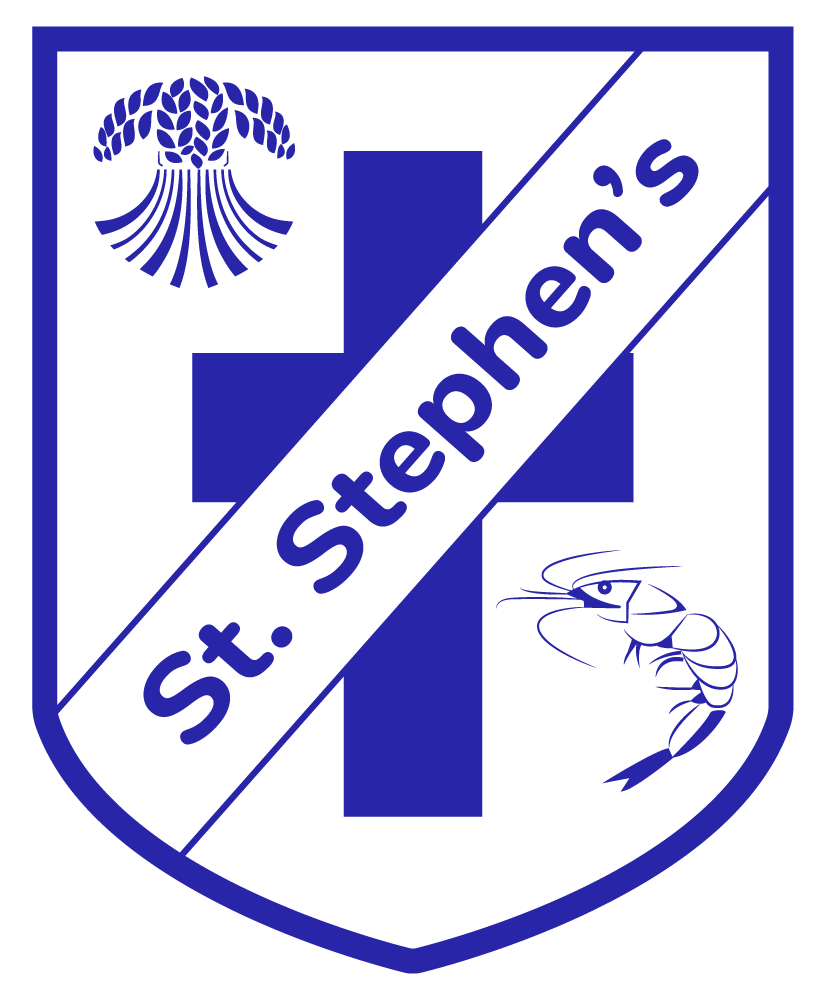 EYFSUnderstanding The World – Historical Development ical EYFSUnderstanding The World – Historical Development ical EYFSUnderstanding The World – Historical Development ical EYFS Development BandsKey Learning VocabularyBirth To Five MattersRange 5• Shows interest in the lives of people who are familiar to them • Enjoys joining in with family customs and routines • Remembers and talks about significant events in their own experience • Recognises and describes special times or events for family or friends • Shows interest in different occupations and ways of life indoors and outdoors • Knows some of the things that make them unique, and can talk about some of the similarities and differences in relation to friends or familyRange 6 • Enjoys joining in with family customs and routines • Talks about past and present events in their own life and in the lives of family members • Knows that other children do not always enjoy the same things, and is sensitive to this • Knows about similarities and differences between themselves and others, and among families, communities, cultures and traditions.Statutory Framework Early years Foundation Stage Curriculum 2021Statutory ELG: Past and Present Children at the expected level of development will: - Talk about the lives of the people around them and their roles in society; - Know some similarities and differences between things in the past and now, drawing on their experiences and what has been read in class; - Understand the past through settings, characters and events encountered in books read in class and storytelling.Communication – talk about key events, in own lives, about family, friends, other people including significant people. Observe – show an interest in significant events and experiences in the lives of others, including friends, family members.Describe – features of objects, people, places at different times, make comparisons. Research – find out about people, places, events, objects, ask questions, use different sources to find the answers. Chronology – order simple experiences in relation to themselves, and others including stories, events and experiences. Today, yesterday, tomorrow, morning, afternoon, evening, last week, this week, next week, last night, this morning. Old, new, then, now, past, future, before, after, birthday, next.Summer, winter, spring, autumn, long ago, while, week, year, month, last, hour, back, clock, during, breakfast, lunch, dinner, supper, season, calendar, night, day. Holiday, celebration, Christmas, Easter, Eid, Diwali, Bonfire Night. Language to help them understand the concept of change such as key words around old and new, historic, traditional, old-fashioned, ancient, antiques, well used, worn, mended, shabby, innovative, cutting edge, novel, latest, state of art, current, bright, fresh, sparkly, modern, recent, contemporary, up to date. 